附件2：河北师范大学本科生毕业论文（设计）模板毕业论文（设计）册应包括如下内容：1.任务书；2.开题报告书；3.文献综述；4.外文文献及其译稿；5.毕业论文（设计）正文：封面、声明页、摘要（中英文）、目录、正文及相关图表、注释、参考文献、附录（可选）、致谢等；毕业论文全部文档应顺序装订成册，鼓励学生制作相应的电子文档，页面用A4纸。毕业论文编号：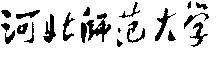 本科生毕业论文（设计）册学    院：                 专    业：                               年    级：                 学生姓名：                 指导教师：                 河北师范大学本科生毕业论文（设计）任务书指 导 教师：                    年   月   日教研室主任：                    年   月   日注：任务书由学生依据教师指导填写。本表一式三份，学院、指导教师、学生各一份。河北师范大学本科生毕业论文（设计）开题报告书河北师范大学本科生毕业论文（设计）文献综述河北师范大学本科生毕业论文（设计）翻译文章本科生毕业论文（设计）题目：学生姓名：               指导教师：               学    院：               专    业：               年    级：               完成日期：     年     月     日学位论文原创性声明本人所提交的学位论文                     ，是在导师的指导下，独立进行研究工作所取得的原创性成果。除文中已经注明引用的内容外，本论文不包含任何其他个人或集体已经发表或撰写过的研究成果。对本文的研究做出重要贡献的个人和集体，均已在文中标明。本声明的法律后果由本人承担。论文作者（签名）：                  指导教师确认（签名）：年   月   日                           年   月   日学位论文版权使用授权书本学位论文作者完全了解河北师范大学有权保留并向国家有关部门或机构送交学位论文的复印件和磁盘，允许论文被查阅和借阅。本人授权河北师范大学可以将学位论文的全部或部分内容编入有关数据库进行检索，可以采用影印、缩印或其它复制手段保存、汇编学位论文。保密的学位论文在_____年解密后适用本授权书论文作者（签名）：                 指导教师（签名）：年   月   日                      年   月   日摘  要（黑体小3，居中）XXXXXXXXXXXXXXXXXXXXXXXXXXXXXXXXXXXXXXXXXXXXXXXXXXXXXXXXXXXXXXXXXXXXXXXXXXXXXXXXXXXXXXXXXXXXXXXXXXXXXXXXXXXXXXXXXXXXXXXXXXXXXXXXXXXXXXXXXXXXXXXXXXXXXXXXXXXXXXXXXXXXXXXXXXXXXXXXXXXXXXXXXXXXXXXXXXXXXXXXXXXXXXXXXXXXXXXXXXXXXXXXXXXXXXXXXXXXXXXXX。（宋体小4，1.5倍行间距，首行缩进2字符）关键词（宋体小4，加粗，顶格）：  XXXX  XXXX  XXXX（宋体小4）Abstract（Times New Roman小3，居中）XXXXXXXXXXXXXXXXXXXXXXXXXXXXXXXXXXXXXXXXXXXXXXXXXXXXXXXXXXXXXXXXXXXXXXXXXXXXXXXXXXXXXXXXXXXXXXXXXXXXXXXXXXXXXXXXXXXXXXXXXXXXXXXXXXXXXXXXXXXXXXXXXXXXXXXXXXXXXXXXXXXXXXXXXXXXXXXXXXXXXXXXXXXXXXXXXXXXXXXXXXXXXXXXXXXXXXXXXXXXXXXXXXXXXXX.（Times New Roman小4，首行缩进2字符）Key words（Times New Roman小4，加粗，顶格）:  XXXX  XXXX  XXXX（Times New Roman小4）目  录（黑体小3，居中）第1章 *****************（黑体小4，顶格）	1第2章 *****************	22.1 ****************（宋体小4，缩进两格）	22.2 ****************	22.3 ****************	.. 32.3.1 ****************（宋体小4，缩进四格）	.. 32.3.2 ****************	.. 3第3章 ******************	43.1 ***********	53.2 **********	53.3 **********	7参考文献	8附录	..9致谢．．．．．．．．．．．．．．．．．．．．．．．．．．．．．．．．．．．．．．．．．．．．．．．．．．．．．．．．．．．．．．．．． 10论文题目（黑体3号）1一级标题（黑体小3，居中，标题之间换页）1.1 二级标题1（黑体4号，顶格）    正文内容正文内容正文内容正文内容正文内容正文内容正文内容正文内容正文内容正文内容正文内容正文内容正文内容正文内容正文内容正文内容正文内容正文内容。（宋体小4，1.5倍行间距，首行缩进2字符）1.2 二级标题21,2.1三级标题1（黑体小4，顶格）1.2.2三级标题21.2.3三级标题3（1）四级标题1（宋体小4，缩进两格）（2）四级标题2正文内容正文内容正文内容正文内容正文内容正文内容正文内容正文内容正文内容正文内容正文内容正文内容正文内容正文内容正文内容正文内容正文内容正文内容正文内容正文内容正文内容正文内容正文内容正文内容正文内容正文内容正文内容正文内容正文内容正文内容。（宋体小4，1.5倍行间距，首行缩进2字符）参考文献（黑体小3，居中）[1]作者.文章题目[J]．期刊名称，出版年份，卷号（期数）:起止页码.[2]著者.书名[M]．版次（注：第一版不标注）.出版地：出版单位，出版年份.[3]作者.文章题目[A]．主编.论文集名[C],出版地：出版单位，出版年份：起止页码.[4]作者.论文题目[D]．保存地:保存单位,年份.[5]报告者.报告题目[R]．报告地:报告会主办单位,报告年份.[6]作者.文章题目[N]．报纸名,出版日期(版次).附  录（黑体小3，居中）致  谢（黑体小3，居中）致谢内容致谢内容致谢内容致谢内容致谢内容致谢内容致谢内容致谢内容致谢内容致谢内容致谢内容致谢内容致谢内容致谢内容致谢内容致谢内容致谢内容致谢内容致谢内容致谢内容致谢内容致谢内容致谢内容致谢内容致谢内容。致谢内容致谢内容致谢内容致谢内容致谢内容致谢内容致谢内容致谢内容致谢内容致谢内容致谢内容致谢内容致谢内容致谢内容致谢内容致谢内容致谢内容致谢内容致谢内容致谢内容致谢内容致谢内容致谢内容致谢内容致谢内容。（宋体/Times New Roman小4，首行缩进2字符）河北师范大学本科生毕业论文（设计）评议书姓   名学院专业年级（班）毕业论文（设计）题目毕业论文（设计）题目指导教师职称教研室教研室研究方向论文（设计）基本要求：包括论文（设计）的基本内容、应完成的基本环节及各环节要求、学生应遵循的学术规范等论文（设计）基本要求：包括论文（设计）的基本内容、应完成的基本环节及各环节要求、学生应遵循的学术规范等论文（设计）基本要求：包括论文（设计）的基本内容、应完成的基本环节及各环节要求、学生应遵循的学术规范等论文（设计）基本要求：包括论文（设计）的基本内容、应完成的基本环节及各环节要求、学生应遵循的学术规范等论文（设计）基本要求：包括论文（设计）的基本内容、应完成的基本环节及各环节要求、学生应遵循的学术规范等论文（设计）基本要求：包括论文（设计）的基本内容、应完成的基本环节及各环节要求、学生应遵循的学术规范等论文（设计）基本要求：包括论文（设计）的基本内容、应完成的基本环节及各环节要求、学生应遵循的学术规范等论文（设计）基本要求：包括论文（设计）的基本内容、应完成的基本环节及各环节要求、学生应遵循的学术规范等论文（设计）基本要求：包括论文（设计）的基本内容、应完成的基本环节及各环节要求、学生应遵循的学术规范等论文（设计）研究目标：论文（设计）研究目标：论文（设计）研究目标：论文（设计）研究目标：论文（设计）研究目标：论文（设计）研究目标：论文（设计）研究目标：论文（设计）研究目标：论文（设计）研究目标：主要参考文献：主要参考文献：主要参考文献：主要参考文献：主要参考文献：主要参考文献：主要参考文献：主要参考文献：主要参考文献：姓   名姓   名学院专业年级（班）论文题目论文题目指导教师课题论证方案设计进度计划指导教师意见 指导教师：   年     月     日 指导教师：   年     月     日 指导教师：   年     月     日 指导教师：   年     月     日 指导教师：   年     月     日 指导教师：   年     月     日 指导教师：   年     月     日 指导教师：   年     月     日教研室意见                                                    教研室主任：                                                               年     月     日                                                    教研室主任：                                                               年     月     日                                                    教研室主任：                                                               年     月     日                                                    教研室主任：                                                               年     月     日                                                    教研室主任：                                                               年     月     日                                                    教研室主任：                                                               年     月     日                                                    教研室主任：                                                               年     月     日                                                    教研室主任：                                                               年     月     日包括国内外研究现状、发展趋势、存在问题，对文献资料进行概括、分析。列出参阅的外文文献资料的篇目，对其中与研究课题相关的重要文献进行翻译，注明原文的出处并附原文（附在后面）。姓    名姓    名姓    名学院专业年级（班）年级（班）论 文 题 目论 文 题 目论 文 题 目完成时间完成时间论文内容摘要指导教师评语     年     月    日     年     月    日     年     月    日     年     月    日     年     月    日     年     月    日     年     月    日     年     月    日     年     月    日     年     月    日     年     月    日     年     月    日     年     月    日指 导 教 师指 导 教 师指 导 教 师（手签字）（手签字）（手签字）（手签字）职称职称论文成绩论文成绩答辩小组答辩小组姓名姓名姓名姓名职称职称职称职称教研室教研室教研室答辩小组答辩小组组长答辩小组答辩小组成员答辩小组答辩小组成员答辩小组答辩小组成员答辩小组答辩小组成员答辩记录：记录人签字：手签字          年     月     日答辩记录：记录人签字：手签字          年     月     日答辩记录：记录人签字：手签字          年     月     日答辩记录：记录人签字：手签字          年     月     日答辩记录：记录人签字：手签字          年     月     日答辩记录：记录人签字：手签字          年     月     日答辩记录：记录人签字：手签字          年     月     日答辩记录：记录人签字：手签字          年     月     日答辩记录：记录人签字：手签字          年     月     日答辩记录：记录人签字：手签字          年     月     日答辩记录：记录人签字：手签字          年     月     日答辩记录：记录人签字：手签字          年     月     日答辩记录：记录人签字：手签字          年     月     日答辩小组意见：组长签字：手签字            年    月    日答辩小组意见：组长签字：手签字            年    月    日答辩小组意见：组长签字：手签字            年    月    日答辩小组意见：组长签字：手签字            年    月    日答辩小组意见：组长签字：手签字            年    月    日答辩小组意见：组长签字：手签字            年    月    日答辩小组意见：组长签字：手签字            年    月    日答辩小组意见：组长签字：手签字            年    月    日答辩小组意见：组长签字：手签字            年    月    日答辩小组意见：组长签字：手签字            年    月    日答辩小组意见：组长签字：手签字            年    月    日答辩小组意见：组长签字：手签字            年    月    日答辩小组意见：组长签字：手签字            年    月    日学院意见： 评定成绩：                                                        签章 年    月    日学院意见： 评定成绩：                                                        签章 年    月    日学院意见： 评定成绩：                                                        签章 年    月    日学院意见： 评定成绩：                                                        签章 年    月    日学院意见： 评定成绩：                                                        签章 年    月    日学院意见： 评定成绩：                                                        签章 年    月    日学院意见： 评定成绩：                                                        签章 年    月    日学院意见： 评定成绩：                                                        签章 年    月    日学院意见： 评定成绩：                                                        签章 年    月    日学院意见： 评定成绩：                                                        签章 年    月    日学院意见： 评定成绩：                                                        签章 年    月    日学院意见： 评定成绩：                                                        签章 年    月    日学院意见： 评定成绩：                                                        签章 年    月    日